별첨참여 투자기관 세부사항기업명Nautilus Venture partners/주식회사 노틸러스인베스트먼트Nautilus Venture partners/주식회사 노틸러스인베스트먼트지역미국투자기관 형태Venture CapitalistVenture Capitalist홈페이지https://nautilusvp.com/https://nautilusinve.com/투자기관 소개Nautilus Venture partners- 실리콘밸리에 위치한 투자기관 - AI, Big Data, IOT 기반의 Deep Tech 초기기업에 주로 투자 - 실리콘밸리에 위치한 투자기관 - AI, Big Data, IOT 기반의 Deep Tech 초기기업에 주로 투자 - 실리콘밸리에 위치한 투자기관 - AI, Big Data, IOT 기반의 Deep Tech 초기기업에 주로 투자 투자기관 소개주식회사 노틸러스인베스트먼트- Nautilus Venture Partners의 한국 협력기관- 글로벌 CVC 경험 및 네트워크를 활용, 국내 우수한 유망기업을 발굴, 기업별 맞춤형 해외투자유치 및 시장진출 프로그램 운영 - Nautilus Venture Partners의 한국 협력기관- 글로벌 CVC 경험 및 네트워크를 활용, 국내 우수한 유망기업을 발굴, 기업별 맞춤형 해외투자유치 및 시장진출 프로그램 운영 - Nautilus Venture Partners의 한국 협력기관- 글로벌 CVC 경험 및 네트워크를 활용, 국내 우수한 유망기업을 발굴, 기업별 맞춤형 해외투자유치 및 시장진출 프로그램 운영 주요 포트폴리오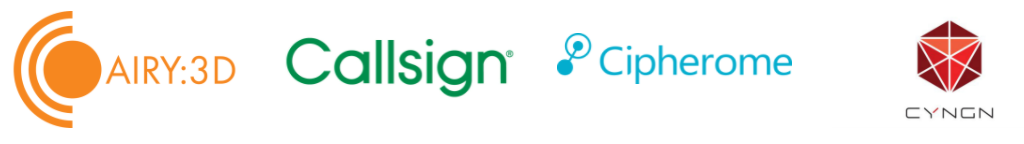 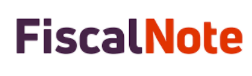 한국 투자경험- 1 ~ 5회 내외 - 1 ~ 5회 내외 - 1 ~ 5회 내외 - 1 ~ 5회 내외 투자 희망업종- Bio/Digital Healthcare- Contents/Media- Game- Bio/Digital Healthcare- Contents/Media- Game- Bio/Digital Healthcare- Contents/Media- Game- Bio/Digital Healthcare- Contents/Media- Game투자 희망기술- AI- Big Data- Mobile- AI- Big Data- Mobile- AI- Big Data- Mobile- AI- Big Data- Mobile투자 희망 라운드- Pre A- Series A (*Preferred)- Pre A- Series A (*Preferred)- Pre A- Series A (*Preferred)- Pre A- Series A (*Preferred)지원 가능사항- 투자유치 전략 가이드/ IR Pitch deck 등 투자유치 Material 점검- 실리콘밸리 현지 환경/투자 트렌드 세미나, 현지기업 네트워크 활동 - 투자자 네트워크 (기업 당 4회 내외) 및 실리콘 밸리 현지 데모데이 등- Nautilus Venture Partners 자체 투자검토- 투자유치 전략 가이드/ IR Pitch deck 등 투자유치 Material 점검- 실리콘밸리 현지 환경/투자 트렌드 세미나, 현지기업 네트워크 활동 - 투자자 네트워크 (기업 당 4회 내외) 및 실리콘 밸리 현지 데모데이 등- Nautilus Venture Partners 자체 투자검토- 투자유치 전략 가이드/ IR Pitch deck 등 투자유치 Material 점검- 실리콘밸리 현지 환경/투자 트렌드 세미나, 현지기업 네트워크 활동 - 투자자 네트워크 (기업 당 4회 내외) 및 실리콘 밸리 현지 데모데이 등- Nautilus Venture Partners 자체 투자검토- 투자유치 전략 가이드/ IR Pitch deck 등 투자유치 Material 점검- 실리콘밸리 현지 환경/투자 트렌드 세미나, 현지기업 네트워크 활동 - 투자자 네트워크 (기업 당 4회 내외) 및 실리콘 밸리 현지 데모데이 등- Nautilus Venture Partners 자체 투자검토기업명NLVCNLVC지역미국, 중국투자기관 형태Venture CapitalistVenture Capitalist홈페이지http://www.nlvc.com/en투자기관 소개- 중국 및 미국에서 투자를 실시하는 미국계 벤처캐피탈- 실리콘밸리, 선전, 베이징, 상하이, 쑤저우 홍콩 등 다수 기반 보유- 아시아 유망 스타트업 위주로 IT, 첨단산업 등 기술기반 기업에 투자- 미국,중국,한국, 유럽 등에서 350건 이상의 투자 진행 및 20개 이상의 유니콘 기업 보유- 중국 및 미국에서 투자를 실시하는 미국계 벤처캐피탈- 실리콘밸리, 선전, 베이징, 상하이, 쑤저우 홍콩 등 다수 기반 보유- 아시아 유망 스타트업 위주로 IT, 첨단산업 등 기술기반 기업에 투자- 미국,중국,한국, 유럽 등에서 350건 이상의 투자 진행 및 20개 이상의 유니콘 기업 보유- 중국 및 미국에서 투자를 실시하는 미국계 벤처캐피탈- 실리콘밸리, 선전, 베이징, 상하이, 쑤저우 홍콩 등 다수 기반 보유- 아시아 유망 스타트업 위주로 IT, 첨단산업 등 기술기반 기업에 투자- 미국,중국,한국, 유럽 등에서 350건 이상의 투자 진행 및 20개 이상의 유니콘 기업 보유- 중국 및 미국에서 투자를 실시하는 미국계 벤처캐피탈- 실리콘밸리, 선전, 베이징, 상하이, 쑤저우 홍콩 등 다수 기반 보유- 아시아 유망 스타트업 위주로 IT, 첨단산업 등 기술기반 기업에 투자- 미국,중국,한국, 유럽 등에서 350건 이상의 투자 진행 및 20개 이상의 유니콘 기업 보유주요 포트폴리오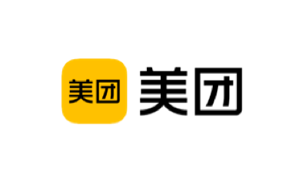 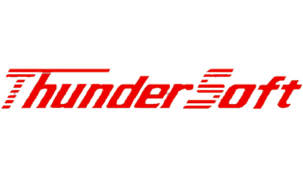 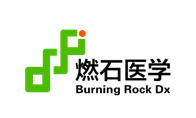 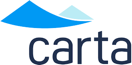 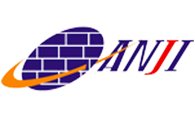 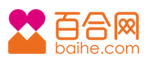 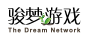 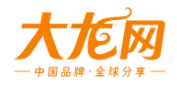 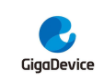 한국 투자경험- 1 ~ 5회 내외 - 관련기사 : https://platum.kr/archives/149252- 1 ~ 5회 내외 - 관련기사 : https://platum.kr/archives/149252- 1 ~ 5회 내외 - 관련기사 : https://platum.kr/archives/149252- 1 ~ 5회 내외 - 관련기사 : https://platum.kr/archives/149252투자 희망업종- Commerce & O2O Services- Community & Social - Entertainment(Content, Media, Games)- Saas&Cloud - Office/Factory/Warehouse Automation- Deep Tech (Hardward and systems)- ESG (e.g, Ag tech,)- Commerce & O2O Services- Community & Social - Entertainment(Content, Media, Games)- Saas&Cloud - Office/Factory/Warehouse Automation- Deep Tech (Hardward and systems)- ESG (e.g, Ag tech,)- Commerce & O2O Services- Community & Social - Entertainment(Content, Media, Games)- Saas&Cloud - Office/Factory/Warehouse Automation- Deep Tech (Hardward and systems)- ESG (e.g, Ag tech,)- Commerce & O2O Services- Community & Social - Entertainment(Content, Media, Games)- Saas&Cloud - Office/Factory/Warehouse Automation- Deep Tech (Hardward and systems)- ESG (e.g, Ag tech,)투자 희망기술- No Technology limitations- No Technology limitations- No Technology limitations- No Technology limitations투자 희망 라운드- Seed- Pre-A - Series A (*Preferred)- Series B- Seed- Pre-A - Series A (*Preferred)- Series B- Seed- Pre-A - Series A (*Preferred)- Series B- Seed- Pre-A - Series A (*Preferred)- Series B지원 가능사항- 시장진출을 위한 NLVC 투자기업 (Meituan, Thunder Soft 등) 네트워킹   및 중국 및 미국 기술 기반 주요 회사 네트워킹 (Baidu, Google, Intel 등)- 현지 마켓 현황 등 시장진입 전략 관련 자문 제공- NLVC 자체 투자검토- 시장진출을 위한 NLVC 투자기업 (Meituan, Thunder Soft 등) 네트워킹   및 중국 및 미국 기술 기반 주요 회사 네트워킹 (Baidu, Google, Intel 등)- 현지 마켓 현황 등 시장진입 전략 관련 자문 제공- NLVC 자체 투자검토- 시장진출을 위한 NLVC 투자기업 (Meituan, Thunder Soft 등) 네트워킹   및 중국 및 미국 기술 기반 주요 회사 네트워킹 (Baidu, Google, Intel 등)- 현지 마켓 현황 등 시장진입 전략 관련 자문 제공- NLVC 자체 투자검토- 시장진출을 위한 NLVC 투자기업 (Meituan, Thunder Soft 등) 네트워킹   및 중국 및 미국 기술 기반 주요 회사 네트워킹 (Baidu, Google, Intel 등)- 현지 마켓 현황 등 시장진입 전략 관련 자문 제공- NLVC 자체 투자검토협업파트너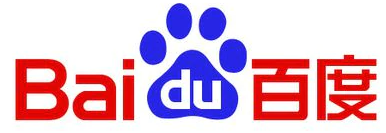 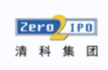 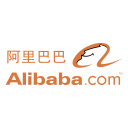 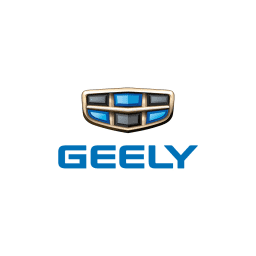 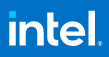 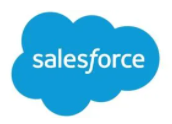 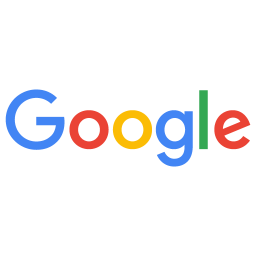 기업명Access Ventures지역아시아투자기관형태Venture Capitalist홈페이지https://www.accessvc.co/index.html투자기관소개- 베트남과 인도네시아에 중점을 둔 초기기업 투자 벤처 캐피탈- 동남아시아 시장 또는 글로벌 비즈니스 모델을 보유한 실리콘밸리, 한국, 싱가폴 기반 스타트업에 관심- 글로벌 금융 및 기술 투자 분야에서 50년 이상의 경험 보유- 베트남과 인도네시아에 중점을 둔 초기기업 투자 벤처 캐피탈- 동남아시아 시장 또는 글로벌 비즈니스 모델을 보유한 실리콘밸리, 한국, 싱가폴 기반 스타트업에 관심- 글로벌 금융 및 기술 투자 분야에서 50년 이상의 경험 보유- 베트남과 인도네시아에 중점을 둔 초기기업 투자 벤처 캐피탈- 동남아시아 시장 또는 글로벌 비즈니스 모델을 보유한 실리콘밸리, 한국, 싱가폴 기반 스타트업에 관심- 글로벌 금융 및 기술 투자 분야에서 50년 이상의 경험 보유주요포트폴리오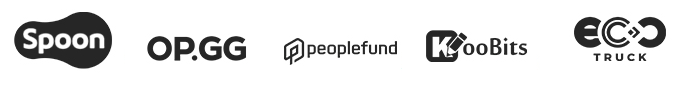 한국투자경험- 10회 이상- 10회 이상- 10회 이상투자희망업종- E-commerce enabling tech- Finance/Fintech- Contents/Media- Advertisement/Marketing,- Education, Social- E-commerce enabling tech- Finance/Fintech- Contents/Media- Advertisement/Marketing,- Education, Social- E-commerce enabling tech- Finance/Fintech- Contents/Media- Advertisement/Marketing,- Education, Social투자희망기술- AI- Software (SaaS),- Big Data- Mobile- SNS- AI- Software (SaaS),- Big Data- Mobile- SNS- AI- Software (SaaS),- Big Data- Mobile- SNS투자희망 라운드- Seed- Pre A- Series A (*Preferred)- Series B- Seed- Pre A- Series A (*Preferred)- Series B- Seed- Pre A- Series A (*Preferred)- Series B지원가능사항- 기업 현황 및 타겟시장 진입 전략, 리뷰 (투자자 관점)- 타겟시장 잠재 투자자 및 시장진출 파트너 네트워킹 및 피드백 제공- 자사 및 연계된 네트워크를 활용한 advisors 네트워킹 제공- 기업 현황 및 타겟시장 진입 전략, 리뷰 (투자자 관점)- 타겟시장 잠재 투자자 및 시장진출 파트너 네트워킹 및 피드백 제공- 자사 및 연계된 네트워크를 활용한 advisors 네트워킹 제공- 기업 현황 및 타겟시장 진입 전략, 리뷰 (투자자 관점)- 타겟시장 잠재 투자자 및 시장진출 파트너 네트워킹 및 피드백 제공- 자사 및 연계된 네트워크를 활용한 advisors 네트워킹 제공협업파트너- 선정기업 맞춤형으로 진행, 별도 안내- 선정기업 맞춤형으로 진행, 별도 안내- 선정기업 맞춤형으로 진행, 별도 안내기업명기업명Quest VenturesQuest VenturesQuest Ventures지역지역지역아시아아시아아시아아시아투자기관형태투자기관형태Venture CapitalistVenture CapitalistVenture Capitalist홈페이지홈페이지홈페이지https://www.questventures.com/https://www.questventures.com/https://www.questventures.com/https://www.questventures.com/투자기관소개투자기관소개- 2011년 설립된 싱가포르 벤처케피탈로 다양한 분야의 초기기업에 투자를 하고 있으며, 투자외 기업의 성장을 위한 다양한 프로그램 운영 중- 한국기업에 대한 관심이 높아 2017년부터 등 다양한 한국 기관들과 협력하여 국내 스타트업 해외투자유치 멘토링 및 네트워킹 사업 운영경험 보유 - 2011년 설립된 싱가포르 벤처케피탈로 다양한 분야의 초기기업에 투자를 하고 있으며, 투자외 기업의 성장을 위한 다양한 프로그램 운영 중- 한국기업에 대한 관심이 높아 2017년부터 등 다양한 한국 기관들과 협력하여 국내 스타트업 해외투자유치 멘토링 및 네트워킹 사업 운영경험 보유 - 2011년 설립된 싱가포르 벤처케피탈로 다양한 분야의 초기기업에 투자를 하고 있으며, 투자외 기업의 성장을 위한 다양한 프로그램 운영 중- 한국기업에 대한 관심이 높아 2017년부터 등 다양한 한국 기관들과 협력하여 국내 스타트업 해외투자유치 멘토링 및 네트워킹 사업 운영경험 보유 - 2011년 설립된 싱가포르 벤처케피탈로 다양한 분야의 초기기업에 투자를 하고 있으며, 투자외 기업의 성장을 위한 다양한 프로그램 운영 중- 한국기업에 대한 관심이 높아 2017년부터 등 다양한 한국 기관들과 협력하여 국내 스타트업 해외투자유치 멘토링 및 네트워킹 사업 운영경험 보유 - 2011년 설립된 싱가포르 벤처케피탈로 다양한 분야의 초기기업에 투자를 하고 있으며, 투자외 기업의 성장을 위한 다양한 프로그램 운영 중- 한국기업에 대한 관심이 높아 2017년부터 등 다양한 한국 기관들과 협력하여 국내 스타트업 해외투자유치 멘토링 및 네트워킹 사업 운영경험 보유 - 2011년 설립된 싱가포르 벤처케피탈로 다양한 분야의 초기기업에 투자를 하고 있으며, 투자외 기업의 성장을 위한 다양한 프로그램 운영 중- 한국기업에 대한 관심이 높아 2017년부터 등 다양한 한국 기관들과 협력하여 국내 스타트업 해외투자유치 멘토링 및 네트워킹 사업 운영경험 보유 - 2011년 설립된 싱가포르 벤처케피탈로 다양한 분야의 초기기업에 투자를 하고 있으며, 투자외 기업의 성장을 위한 다양한 프로그램 운영 중- 한국기업에 대한 관심이 높아 2017년부터 등 다양한 한국 기관들과 협력하여 국내 스타트업 해외투자유치 멘토링 및 네트워킹 사업 운영경험 보유 - 2011년 설립된 싱가포르 벤처케피탈로 다양한 분야의 초기기업에 투자를 하고 있으며, 투자외 기업의 성장을 위한 다양한 프로그램 운영 중- 한국기업에 대한 관심이 높아 2017년부터 등 다양한 한국 기관들과 협력하여 국내 스타트업 해외투자유치 멘토링 및 네트워킹 사업 운영경험 보유 - 2011년 설립된 싱가포르 벤처케피탈로 다양한 분야의 초기기업에 투자를 하고 있으며, 투자외 기업의 성장을 위한 다양한 프로그램 운영 중- 한국기업에 대한 관심이 높아 2017년부터 등 다양한 한국 기관들과 협력하여 국내 스타트업 해외투자유치 멘토링 및 네트워킹 사업 운영경험 보유 - 2011년 설립된 싱가포르 벤처케피탈로 다양한 분야의 초기기업에 투자를 하고 있으며, 투자외 기업의 성장을 위한 다양한 프로그램 운영 중- 한국기업에 대한 관심이 높아 2017년부터 등 다양한 한국 기관들과 협력하여 국내 스타트업 해외투자유치 멘토링 및 네트워킹 사업 운영경험 보유 주요포트폴리오주요포트폴리오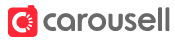 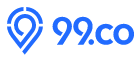 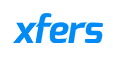 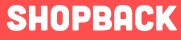 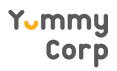 한국투자경험한국투자경험- 1회 미만- 1회 미만- 1회 미만- 1회 미만- 1회 미만- 1회 미만- 1회 미만- 1회 미만- 1회 미만- 1회 미만투자희망업종투자희망업종- Maritime- Finance/Fintech- E-commerce/Marketplaces - Supply chain/Logistics- Enterprises- Urban Solutions- Sustainability- Entertainment/Media/Sports- Food- Property- The islamic digital economy- Sustainability Tech- Maritime- Finance/Fintech- E-commerce/Marketplaces - Supply chain/Logistics- Enterprises- Urban Solutions- Sustainability- Entertainment/Media/Sports- Food- Property- The islamic digital economy- Sustainability Tech- Maritime- Finance/Fintech- E-commerce/Marketplaces - Supply chain/Logistics- Enterprises- Urban Solutions- Sustainability- Entertainment/Media/Sports- Food- Property- The islamic digital economy- Sustainability Tech- Maritime- Finance/Fintech- E-commerce/Marketplaces - Supply chain/Logistics- Enterprises- Urban Solutions- Sustainability- Entertainment/Media/Sports- Food- Property- The islamic digital economy- Sustainability Tech- Maritime- Finance/Fintech- E-commerce/Marketplaces - Supply chain/Logistics- Enterprises- Urban Solutions- Sustainability- Entertainment/Media/Sports- Food- Property- The islamic digital economy- Sustainability Tech- Maritime- Finance/Fintech- E-commerce/Marketplaces - Supply chain/Logistics- Enterprises- Urban Solutions- Sustainability- Entertainment/Media/Sports- Food- Property- The islamic digital economy- Sustainability Tech- Maritime- Finance/Fintech- E-commerce/Marketplaces - Supply chain/Logistics- Enterprises- Urban Solutions- Sustainability- Entertainment/Media/Sports- Food- Property- The islamic digital economy- Sustainability Tech- Maritime- Finance/Fintech- E-commerce/Marketplaces - Supply chain/Logistics- Enterprises- Urban Solutions- Sustainability- Entertainment/Media/Sports- Food- Property- The islamic digital economy- Sustainability Tech- Maritime- Finance/Fintech- E-commerce/Marketplaces - Supply chain/Logistics- Enterprises- Urban Solutions- Sustainability- Entertainment/Media/Sports- Food- Property- The islamic digital economy- Sustainability Tech- Maritime- Finance/Fintech- E-commerce/Marketplaces - Supply chain/Logistics- Enterprises- Urban Solutions- Sustainability- Entertainment/Media/Sports- Food- Property- The islamic digital economy- Sustainability Tech투자희망기술투자희망기술- All Digital Technology- All Digital Technology- All Digital Technology- All Digital Technology- All Digital Technology- All Digital Technology- All Digital Technology- All Digital Technology- All Digital Technology- All Digital Technology투자희망라운드투자희망라운드- Seed  (*Preferred)- Pre A  (*Preferred)- Series A  (*Preferred)- Series B- Seed  (*Preferred)- Pre A  (*Preferred)- Series A  (*Preferred)- Series B- Seed  (*Preferred)- Pre A  (*Preferred)- Series A  (*Preferred)- Series B- Seed  (*Preferred)- Pre A  (*Preferred)- Series A  (*Preferred)- Series B- Seed  (*Preferred)- Pre A  (*Preferred)- Series A  (*Preferred)- Series B- Seed  (*Preferred)- Pre A  (*Preferred)- Series A  (*Preferred)- Series B- Seed  (*Preferred)- Pre A  (*Preferred)- Series A  (*Preferred)- Series B- Seed  (*Preferred)- Pre A  (*Preferred)- Series A  (*Preferred)- Series B- Seed  (*Preferred)- Pre A  (*Preferred)- Series A  (*Preferred)- Series B- Seed  (*Preferred)- Pre A  (*Preferred)- Series A  (*Preferred)- Series B지원가능사항지원가능사항- 해외투자유치를 위한 기업현황 진단 및 분석- 시장진입 전문가 멘토링(2회) 및 현지 잠재 비즈니스 네트워킹 매칭(2회)- 현지 투자자 매칭 및 네트워킹 (3회)- 기타 기업이 희망하는 네트워킹 제공- 해외투자유치를 위한 기업현황 진단 및 분석- 시장진입 전문가 멘토링(2회) 및 현지 잠재 비즈니스 네트워킹 매칭(2회)- 현지 투자자 매칭 및 네트워킹 (3회)- 기타 기업이 희망하는 네트워킹 제공- 해외투자유치를 위한 기업현황 진단 및 분석- 시장진입 전문가 멘토링(2회) 및 현지 잠재 비즈니스 네트워킹 매칭(2회)- 현지 투자자 매칭 및 네트워킹 (3회)- 기타 기업이 희망하는 네트워킹 제공- 해외투자유치를 위한 기업현황 진단 및 분석- 시장진입 전문가 멘토링(2회) 및 현지 잠재 비즈니스 네트워킹 매칭(2회)- 현지 투자자 매칭 및 네트워킹 (3회)- 기타 기업이 희망하는 네트워킹 제공- 해외투자유치를 위한 기업현황 진단 및 분석- 시장진입 전문가 멘토링(2회) 및 현지 잠재 비즈니스 네트워킹 매칭(2회)- 현지 투자자 매칭 및 네트워킹 (3회)- 기타 기업이 희망하는 네트워킹 제공- 해외투자유치를 위한 기업현황 진단 및 분석- 시장진입 전문가 멘토링(2회) 및 현지 잠재 비즈니스 네트워킹 매칭(2회)- 현지 투자자 매칭 및 네트워킹 (3회)- 기타 기업이 희망하는 네트워킹 제공- 해외투자유치를 위한 기업현황 진단 및 분석- 시장진입 전문가 멘토링(2회) 및 현지 잠재 비즈니스 네트워킹 매칭(2회)- 현지 투자자 매칭 및 네트워킹 (3회)- 기타 기업이 희망하는 네트워킹 제공- 해외투자유치를 위한 기업현황 진단 및 분석- 시장진입 전문가 멘토링(2회) 및 현지 잠재 비즈니스 네트워킹 매칭(2회)- 현지 투자자 매칭 및 네트워킹 (3회)- 기타 기업이 희망하는 네트워킹 제공- 해외투자유치를 위한 기업현황 진단 및 분석- 시장진입 전문가 멘토링(2회) 및 현지 잠재 비즈니스 네트워킹 매칭(2회)- 현지 투자자 매칭 및 네트워킹 (3회)- 기타 기업이 희망하는 네트워킹 제공- 해외투자유치를 위한 기업현황 진단 및 분석- 시장진입 전문가 멘토링(2회) 및 현지 잠재 비즈니스 네트워킹 매칭(2회)- 현지 투자자 매칭 및 네트워킹 (3회)- 기타 기업이 희망하는 네트워킹 제공협업파트너협업파트너- 참고 : https://www.questventures.com/responsibility/mentors/- 참고 : https://www.questventures.com/responsibility/mentors/- 참고 : https://www.questventures.com/responsibility/mentors/- 참고 : https://www.questventures.com/responsibility/mentors/- 참고 : https://www.questventures.com/responsibility/mentors/- 참고 : https://www.questventures.com/responsibility/mentors/- 참고 : https://www.questventures.com/responsibility/mentors/- 참고 : https://www.questventures.com/responsibility/mentors/- 참고 : https://www.questventures.com/responsibility/mentors/- 참고 : https://www.questventures.com/responsibility/mentors/기업명Vertex Holdings/Awesome venturesVertex Holdings/Awesome venturesVertex Holdings/Awesome venturesVertex Holdings/Awesome venturesVertex Holdings/Awesome ventures지역지역아시아(싱가포르)아시아(싱가포르)투자기관형태Venture Capital/AcceleratorVenture Capital/AcceleratorVenture Capital/AcceleratorVenture Capital/AcceleratorVenture Capital/Accelerator홈페이지홈페이지https://vertexholdings.comhttp://awesome-v.com/https://vertexholdings.comhttp://awesome-v.com/투자기관소개VertexHoldingsVertexHoldings- 싱가포르 정부 산하 투자 지주회사 Temasek Holidngs의 벤처캐피탈 자회사로, Vertex Global Network의 VC 지주회사- 미국, 이스라엘, 중국, 동남아시아 및 인도의 초기단계 VC 펀드와 글로벌 성장단계 VC 펀드, 총 6개의 VC 펀드로 구성된 글로벌 VC 플랫폼- 싱가포르 정부 산하 투자 지주회사 Temasek Holidngs의 벤처캐피탈 자회사로, Vertex Global Network의 VC 지주회사- 미국, 이스라엘, 중국, 동남아시아 및 인도의 초기단계 VC 펀드와 글로벌 성장단계 VC 펀드, 총 6개의 VC 펀드로 구성된 글로벌 VC 플랫폼- 싱가포르 정부 산하 투자 지주회사 Temasek Holidngs의 벤처캐피탈 자회사로, Vertex Global Network의 VC 지주회사- 미국, 이스라엘, 중국, 동남아시아 및 인도의 초기단계 VC 펀드와 글로벌 성장단계 VC 펀드, 총 6개의 VC 펀드로 구성된 글로벌 VC 플랫폼- 싱가포르 정부 산하 투자 지주회사 Temasek Holidngs의 벤처캐피탈 자회사로, Vertex Global Network의 VC 지주회사- 미국, 이스라엘, 중국, 동남아시아 및 인도의 초기단계 VC 펀드와 글로벌 성장단계 VC 펀드, 총 6개의 VC 펀드로 구성된 글로벌 VC 플랫폼- 싱가포르 정부 산하 투자 지주회사 Temasek Holidngs의 벤처캐피탈 자회사로, Vertex Global Network의 VC 지주회사- 미국, 이스라엘, 중국, 동남아시아 및 인도의 초기단계 VC 펀드와 글로벌 성장단계 VC 펀드, 총 6개의 VC 펀드로 구성된 글로벌 VC 플랫폼- 싱가포르 정부 산하 투자 지주회사 Temasek Holidngs의 벤처캐피탈 자회사로, Vertex Global Network의 VC 지주회사- 미국, 이스라엘, 중국, 동남아시아 및 인도의 초기단계 VC 펀드와 글로벌 성장단계 VC 펀드, 총 6개의 VC 펀드로 구성된 글로벌 VC 플랫폼- 싱가포르 정부 산하 투자 지주회사 Temasek Holidngs의 벤처캐피탈 자회사로, Vertex Global Network의 VC 지주회사- 미국, 이스라엘, 중국, 동남아시아 및 인도의 초기단계 VC 펀드와 글로벌 성장단계 VC 펀드, 총 6개의 VC 펀드로 구성된 글로벌 VC 플랫폼투자기관소개AwesomeVenturesAwesomeVentures- 2017년에 설립된 액셀러레이터(한국-동남아 크로스보더)- 해외시장 진출 유망기업 발굴 및 협력파트너를 통한 시장진출 지원, 초기기업 직접 투자 등 수행- 2017년에 설립된 액셀러레이터(한국-동남아 크로스보더)- 해외시장 진출 유망기업 발굴 및 협력파트너를 통한 시장진출 지원, 초기기업 직접 투자 등 수행- 2017년에 설립된 액셀러레이터(한국-동남아 크로스보더)- 해외시장 진출 유망기업 발굴 및 협력파트너를 통한 시장진출 지원, 초기기업 직접 투자 등 수행- 2017년에 설립된 액셀러레이터(한국-동남아 크로스보더)- 해외시장 진출 유망기업 발굴 및 협력파트너를 통한 시장진출 지원, 초기기업 직접 투자 등 수행- 2017년에 설립된 액셀러레이터(한국-동남아 크로스보더)- 해외시장 진출 유망기업 발굴 및 협력파트너를 통한 시장진출 지원, 초기기업 직접 투자 등 수행- 2017년에 설립된 액셀러레이터(한국-동남아 크로스보더)- 해외시장 진출 유망기업 발굴 및 협력파트너를 통한 시장진출 지원, 초기기업 직접 투자 등 수행- 2017년에 설립된 액셀러레이터(한국-동남아 크로스보더)- 해외시장 진출 유망기업 발굴 및 협력파트너를 통한 시장진출 지원, 초기기업 직접 투자 등 수행주요포트폴리오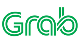 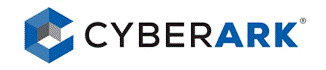 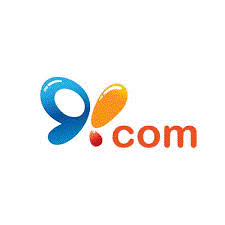 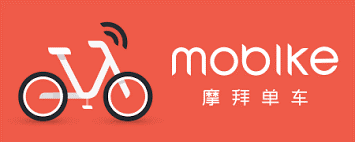 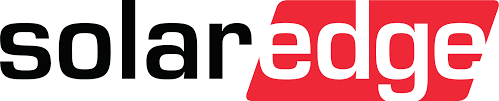 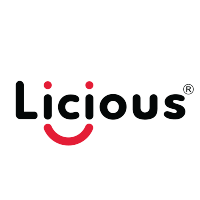 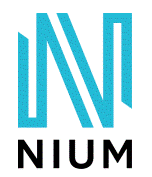 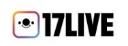 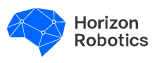 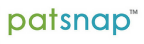 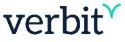 한국투자경험- 1회미만(Vertex)/9회 (Awesome)- 1회미만(Vertex)/9회 (Awesome)- 1회미만(Vertex)/9회 (Awesome)- 1회미만(Vertex)/9회 (Awesome)- 1회미만(Vertex)/9회 (Awesome)- 1회미만(Vertex)/9회 (Awesome)- 1회미만(Vertex)/9회 (Awesome)- 1회미만(Vertex)/9회 (Awesome)- 1회미만(Vertex)/9회 (Awesome)투자희망업종- Space Tech- Blockchain Application Tech- Climate&Clean Tech- Agriculture & Food Tech- Sustainability Tech- Space Tech- Blockchain Application Tech- Climate&Clean Tech- Agriculture & Food Tech- Sustainability Tech- Space Tech- Blockchain Application Tech- Climate&Clean Tech- Agriculture & Food Tech- Sustainability Tech- Space Tech- Blockchain Application Tech- Climate&Clean Tech- Agriculture & Food Tech- Sustainability Tech- Space Tech- Blockchain Application Tech- Climate&Clean Tech- Agriculture & Food Tech- Sustainability Tech- Space Tech- Blockchain Application Tech- Climate&Clean Tech- Agriculture & Food Tech- Sustainability Tech- Space Tech- Blockchain Application Tech- Climate&Clean Tech- Agriculture & Food Tech- Sustainability Tech- Space Tech- Blockchain Application Tech- Climate&Clean Tech- Agriculture & Food Tech- Sustainability Tech- Space Tech- Blockchain Application Tech- Climate&Clean Tech- Agriculture & Food Tech- Sustainability Tech투자희망기술- Cloud- AI- Automation- Deep tech (Hardware)- Cloud- AI- Automation- Deep tech (Hardware)- Cloud- AI- Automation- Deep tech (Hardware)- Cloud- AI- Automation- Deep tech (Hardware)- Cloud- AI- Automation- Deep tech (Hardware)- Cloud- AI- Automation- Deep tech (Hardware)- Cloud- AI- Automation- Deep tech (Hardware)- Cloud- AI- Automation- Deep tech (Hardware)- Cloud- AI- Automation- Deep tech (Hardware)투자희망라운드- Pre A- Series A (*Preferred) * 시제품 이상 보유한 기업에 한해 신청가능- Pre A- Series A (*Preferred) * 시제품 이상 보유한 기업에 한해 신청가능- Pre A- Series A (*Preferred) * 시제품 이상 보유한 기업에 한해 신청가능- Pre A- Series A (*Preferred) * 시제품 이상 보유한 기업에 한해 신청가능- Pre A- Series A (*Preferred) * 시제품 이상 보유한 기업에 한해 신청가능- Pre A- Series A (*Preferred) * 시제품 이상 보유한 기업에 한해 신청가능- Pre A- Series A (*Preferred) * 시제품 이상 보유한 기업에 한해 신청가능- Pre A- Series A (*Preferred) * 시제품 이상 보유한 기업에 한해 신청가능- Pre A- Series A (*Preferred) * 시제품 이상 보유한 기업에 한해 신청가능지원가능사항- 시장진출을 위한 싱가포르 창업생태계, 비즈니스 문화 등 웨비나 - 해외투자유치를 위한 기업현황 진단 및 분석- 잠재 투자자 및 시장진출을 위한 멘토, 잠재 고객 네트워킹- Vertex 자체 투자검토(Vertex 심사역 대상 온라인 1 IR회 - 시장진출을 위한 싱가포르 창업생태계, 비즈니스 문화 등 웨비나 - 해외투자유치를 위한 기업현황 진단 및 분석- 잠재 투자자 및 시장진출을 위한 멘토, 잠재 고객 네트워킹- Vertex 자체 투자검토(Vertex 심사역 대상 온라인 1 IR회 - 시장진출을 위한 싱가포르 창업생태계, 비즈니스 문화 등 웨비나 - 해외투자유치를 위한 기업현황 진단 및 분석- 잠재 투자자 및 시장진출을 위한 멘토, 잠재 고객 네트워킹- Vertex 자체 투자검토(Vertex 심사역 대상 온라인 1 IR회 - 시장진출을 위한 싱가포르 창업생태계, 비즈니스 문화 등 웨비나 - 해외투자유치를 위한 기업현황 진단 및 분석- 잠재 투자자 및 시장진출을 위한 멘토, 잠재 고객 네트워킹- Vertex 자체 투자검토(Vertex 심사역 대상 온라인 1 IR회 - 시장진출을 위한 싱가포르 창업생태계, 비즈니스 문화 등 웨비나 - 해외투자유치를 위한 기업현황 진단 및 분석- 잠재 투자자 및 시장진출을 위한 멘토, 잠재 고객 네트워킹- Vertex 자체 투자검토(Vertex 심사역 대상 온라인 1 IR회 - 시장진출을 위한 싱가포르 창업생태계, 비즈니스 문화 등 웨비나 - 해외투자유치를 위한 기업현황 진단 및 분석- 잠재 투자자 및 시장진출을 위한 멘토, 잠재 고객 네트워킹- Vertex 자체 투자검토(Vertex 심사역 대상 온라인 1 IR회 - 시장진출을 위한 싱가포르 창업생태계, 비즈니스 문화 등 웨비나 - 해외투자유치를 위한 기업현황 진단 및 분석- 잠재 투자자 및 시장진출을 위한 멘토, 잠재 고객 네트워킹- Vertex 자체 투자검토(Vertex 심사역 대상 온라인 1 IR회 - 시장진출을 위한 싱가포르 창업생태계, 비즈니스 문화 등 웨비나 - 해외투자유치를 위한 기업현황 진단 및 분석- 잠재 투자자 및 시장진출을 위한 멘토, 잠재 고객 네트워킹- Vertex 자체 투자검토(Vertex 심사역 대상 온라인 1 IR회 - 시장진출을 위한 싱가포르 창업생태계, 비즈니스 문화 등 웨비나 - 해외투자유치를 위한 기업현황 진단 및 분석- 잠재 투자자 및 시장진출을 위한 멘토, 잠재 고객 네트워킹- Vertex 자체 투자검토(Vertex 심사역 대상 온라인 1 IR회 협업파트너- 선정기업 맞춤형으로 진행, 별도 안내- 선정기업 맞춤형으로 진행, 별도 안내- 선정기업 맞춤형으로 진행, 별도 안내- 선정기업 맞춤형으로 진행, 별도 안내- 선정기업 맞춤형으로 진행, 별도 안내- 선정기업 맞춤형으로 진행, 별도 안내- 선정기업 맞춤형으로 진행, 별도 안내- 선정기업 맞춤형으로 진행, 별도 안내- 선정기업 맞춤형으로 진행, 별도 안내기업명기업명Shorooq PartnersShorooq PartnersShorooq Partners지역지역지역지역중동중동투자기관형태투자기관형태Venture CapitalistVenture CapitalistVenture Capitalist홈페이지홈페이지홈페이지홈페이지https://shorooq.ae/https://shorooq.ae/투자기관소개투자기관소개- UAE 아부다비에 본사를 두고 한국, 중동 및 아프리카, 파키스탄, 터키의 Early stage Tech 기업에 주로 투자- 최근 다양한 한국기관과 협력, 국내 유망 스타트업의 중동 투자유치 및 시장진출을 위한 프로그램 운영 중- UAE 아부다비에 본사를 두고 한국, 중동 및 아프리카, 파키스탄, 터키의 Early stage Tech 기업에 주로 투자- 최근 다양한 한국기관과 협력, 국내 유망 스타트업의 중동 투자유치 및 시장진출을 위한 프로그램 운영 중- UAE 아부다비에 본사를 두고 한국, 중동 및 아프리카, 파키스탄, 터키의 Early stage Tech 기업에 주로 투자- 최근 다양한 한국기관과 협력, 국내 유망 스타트업의 중동 투자유치 및 시장진출을 위한 프로그램 운영 중- UAE 아부다비에 본사를 두고 한국, 중동 및 아프리카, 파키스탄, 터키의 Early stage Tech 기업에 주로 투자- 최근 다양한 한국기관과 협력, 국내 유망 스타트업의 중동 투자유치 및 시장진출을 위한 프로그램 운영 중- UAE 아부다비에 본사를 두고 한국, 중동 및 아프리카, 파키스탄, 터키의 Early stage Tech 기업에 주로 투자- 최근 다양한 한국기관과 협력, 국내 유망 스타트업의 중동 투자유치 및 시장진출을 위한 프로그램 운영 중- UAE 아부다비에 본사를 두고 한국, 중동 및 아프리카, 파키스탄, 터키의 Early stage Tech 기업에 주로 투자- 최근 다양한 한국기관과 협력, 국내 유망 스타트업의 중동 투자유치 및 시장진출을 위한 프로그램 운영 중- UAE 아부다비에 본사를 두고 한국, 중동 및 아프리카, 파키스탄, 터키의 Early stage Tech 기업에 주로 투자- 최근 다양한 한국기관과 협력, 국내 유망 스타트업의 중동 투자유치 및 시장진출을 위한 프로그램 운영 중- UAE 아부다비에 본사를 두고 한국, 중동 및 아프리카, 파키스탄, 터키의 Early stage Tech 기업에 주로 투자- 최근 다양한 한국기관과 협력, 국내 유망 스타트업의 중동 투자유치 및 시장진출을 위한 프로그램 운영 중- UAE 아부다비에 본사를 두고 한국, 중동 및 아프리카, 파키스탄, 터키의 Early stage Tech 기업에 주로 투자- 최근 다양한 한국기관과 협력, 국내 유망 스타트업의 중동 투자유치 및 시장진출을 위한 프로그램 운영 중주요포트폴리오주요포트폴리오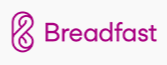 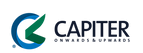 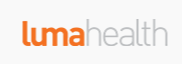 한국투자경험한국투자경험- 1회 미만- 1회 미만- 1회 미만- 1회 미만- 1회 미만- 1회 미만- 1회 미만- 1회 미만- 1회 미만투자희망업종투자희망업종- Bio/Digital Healthcare- Finance/Fintech- Food/Delivery- Game- Bio/Digital Healthcare- Finance/Fintech- Food/Delivery- Game- Bio/Digital Healthcare- Finance/Fintech- Food/Delivery- Game- Bio/Digital Healthcare- Finance/Fintech- Food/Delivery- Game- Bio/Digital Healthcare- Finance/Fintech- Food/Delivery- Game- Bio/Digital Healthcare- Finance/Fintech- Food/Delivery- Game- Bio/Digital Healthcare- Finance/Fintech- Food/Delivery- Game- Bio/Digital Healthcare- Finance/Fintech- Food/Delivery- Game- Bio/Digital Healthcare- Finance/Fintech- Food/Delivery- Game투자희망기술투자희망기술- AI- Software (SaaS),- Big Data- Cloud- IT/IOT- AR/XR/VR- Mobile- AI- Software (SaaS),- Big Data- Cloud- IT/IOT- AR/XR/VR- Mobile- AI- Software (SaaS),- Big Data- Cloud- IT/IOT- AR/XR/VR- Mobile- AI- Software (SaaS),- Big Data- Cloud- IT/IOT- AR/XR/VR- Mobile- AI- Software (SaaS),- Big Data- Cloud- IT/IOT- AR/XR/VR- Mobile- AI- Software (SaaS),- Big Data- Cloud- IT/IOT- AR/XR/VR- Mobile- AI- Software (SaaS),- Big Data- Cloud- IT/IOT- AR/XR/VR- Mobile- AI- Software (SaaS),- Big Data- Cloud- IT/IOT- AR/XR/VR- Mobile- AI- Software (SaaS),- Big Data- Cloud- IT/IOT- AR/XR/VR- Mobile투자희망 라운드투자희망 라운드- Seed, (*Preferred)- Pre A- Series A(*Preferred)- Seed, (*Preferred)- Pre A- Series A(*Preferred)- Seed, (*Preferred)- Pre A- Series A(*Preferred)- Seed, (*Preferred)- Pre A- Series A(*Preferred)- Seed, (*Preferred)- Pre A- Series A(*Preferred)- Seed, (*Preferred)- Pre A- Series A(*Preferred)- Seed, (*Preferred)- Pre A- Series A(*Preferred)- Seed, (*Preferred)- Pre A- Series A(*Preferred)- Seed, (*Preferred)- Pre A- Series A(*Preferred)지원가능사항지원가능사항- 중동 시장진출을 위한 환경 및 문화, 창업생태계, 투자환경 웨비나(2회)및 투자 material 점검- 투자자 1:1 매칭 및 네트워킹, 시장진출을 위한 현지 기업 네트워킹- 중동 시장진출을 위한 환경 및 문화, 창업생태계, 투자환경 웨비나(2회)및 투자 material 점검- 투자자 1:1 매칭 및 네트워킹, 시장진출을 위한 현지 기업 네트워킹- 중동 시장진출을 위한 환경 및 문화, 창업생태계, 투자환경 웨비나(2회)및 투자 material 점검- 투자자 1:1 매칭 및 네트워킹, 시장진출을 위한 현지 기업 네트워킹- 중동 시장진출을 위한 환경 및 문화, 창업생태계, 투자환경 웨비나(2회)및 투자 material 점검- 투자자 1:1 매칭 및 네트워킹, 시장진출을 위한 현지 기업 네트워킹- 중동 시장진출을 위한 환경 및 문화, 창업생태계, 투자환경 웨비나(2회)및 투자 material 점검- 투자자 1:1 매칭 및 네트워킹, 시장진출을 위한 현지 기업 네트워킹- 중동 시장진출을 위한 환경 및 문화, 창업생태계, 투자환경 웨비나(2회)및 투자 material 점검- 투자자 1:1 매칭 및 네트워킹, 시장진출을 위한 현지 기업 네트워킹- 중동 시장진출을 위한 환경 및 문화, 창업생태계, 투자환경 웨비나(2회)및 투자 material 점검- 투자자 1:1 매칭 및 네트워킹, 시장진출을 위한 현지 기업 네트워킹- 중동 시장진출을 위한 환경 및 문화, 창업생태계, 투자환경 웨비나(2회)및 투자 material 점검- 투자자 1:1 매칭 및 네트워킹, 시장진출을 위한 현지 기업 네트워킹- 중동 시장진출을 위한 환경 및 문화, 창업생태계, 투자환경 웨비나(2회)및 투자 material 점검- 투자자 1:1 매칭 및 네트워킹, 시장진출을 위한 현지 기업 네트워킹협업파트너협업파트너- 선정기업 맞춤형으로 진행, 별도 안내- 선정기업 맞춤형으로 진행, 별도 안내- 선정기업 맞춤형으로 진행, 별도 안내- 선정기업 맞춤형으로 진행, 별도 안내- 선정기업 맞춤형으로 진행, 별도 안내- 선정기업 맞춤형으로 진행, 별도 안내- 선정기업 맞춤형으로 진행, 별도 안내- 선정기업 맞춤형으로 진행, 별도 안내- 선정기업 맞춤형으로 진행, 별도 안내